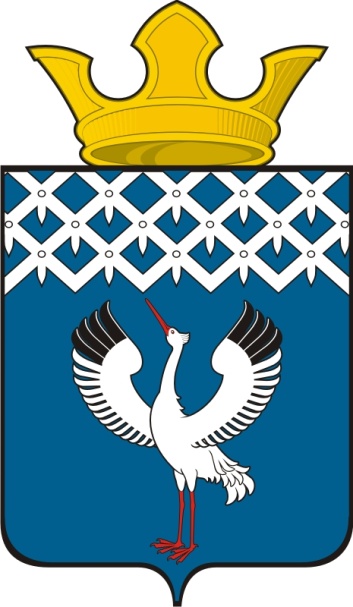 Российская ФедерацияСвердловская областьДумамуниципального образованияБайкаловского сельского поселения68-е заседание 2-го созываРЕШЕНИЕ10.06.2013г.  № 72с. БайкаловоОб утверждении документации проекта планировки и межевания территории для строительства малоэтажной жилой застройки площадью 32 га  муниципального образования Байкаловского сельского поселенияВ целях создания условий для устойчивого развития муниципального образования Байкаловского сельского поселения, руководствуясь Градостроительным кодексом Российской Федерации, Федеральным законом от 06.10.2003 № 131-ФЗ «Об общих принципах организации местного самоуправления в Российской Федерации»,Уставом  Байкаловского сельского сельского поселения и на основании протокола публичных слушаний №1 от 31.05.2013г., Дума муниципального образования Байкаловского  РЕШИЛА:1. Утвердить документацию проекта планировки и межевания территории для строительства малоэтажной жилой застройки площадью 32 га муниципального образования Байкаловского сельского поселения.2.  Опубликовать настоящее решение в районной газете "Районные будни" и обнародовать путем размещения его полного текста на официальном сайте Байкаловского сельского поселения: www.bsposelenie.ru.3. Контроль за выполнением настоящего Решения возложить на постоянную комиссию по социальным вопросам и благоустройству (Боталов В.Л.).Глава муниципального образованияБайкаловского сельского поселения     ________________Л.Ю.Пелевина10 июня 2013 г.  Председатель Думы муниципального образованияБайкаловского сельского поселения     ________________С.В. Кузеванова10 июня 2013 г.  